Приказ №69 от 20 октября 2022 годаО муниципальном этапе всероссийской олимпиады школьников в 2022-2023 учебном году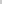 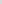 В соответствии с приказами Министерства образования и науки Республики Дагестан от 31 августа 2022 т: № 05-02-2-797/22 «О проведении школьного, муниципального и регионального этапов всероссийской олимпиады школьников в Республике Дагестан в 2022-2023 учебном году», №05-02-2-1009/22 от 19.10.2022г.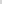 ПРИКАЗЫВАЮ:При проведении муниципального этапа всероссийской олимпиады школьников руководствоваться утвержденным графиком проведения муниципального этана всероссийской олимпиады школьников в Республике Дагестан в 2022-2023 учебном году согласно приложению.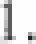 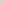 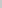 2. Руководителям общеобразовательных организаций района довести данный приказ до сведения педагогов образовательных организаций.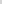 3. Контроль за исполнением приказа возложить на муниципального координатора ВсОШ Магомедову У.К.Начальник МКУ  «Управление образования»:                                                Х.ИсаеваИсп. Магомедова У.К.Тел. 8-903-482-57 46